TEHNISKĀ SPECIFIKĀCIJA/ TECHNICAL SPECIFICATION Nr. TS 2602.005-006 v2Iekštipa slodzes slēdzis, 12 kV, 630A / Load break switch for indoor installation, 12 kV, 630 APielikumi/ AnnexPielikums Nr1/ Annex No 1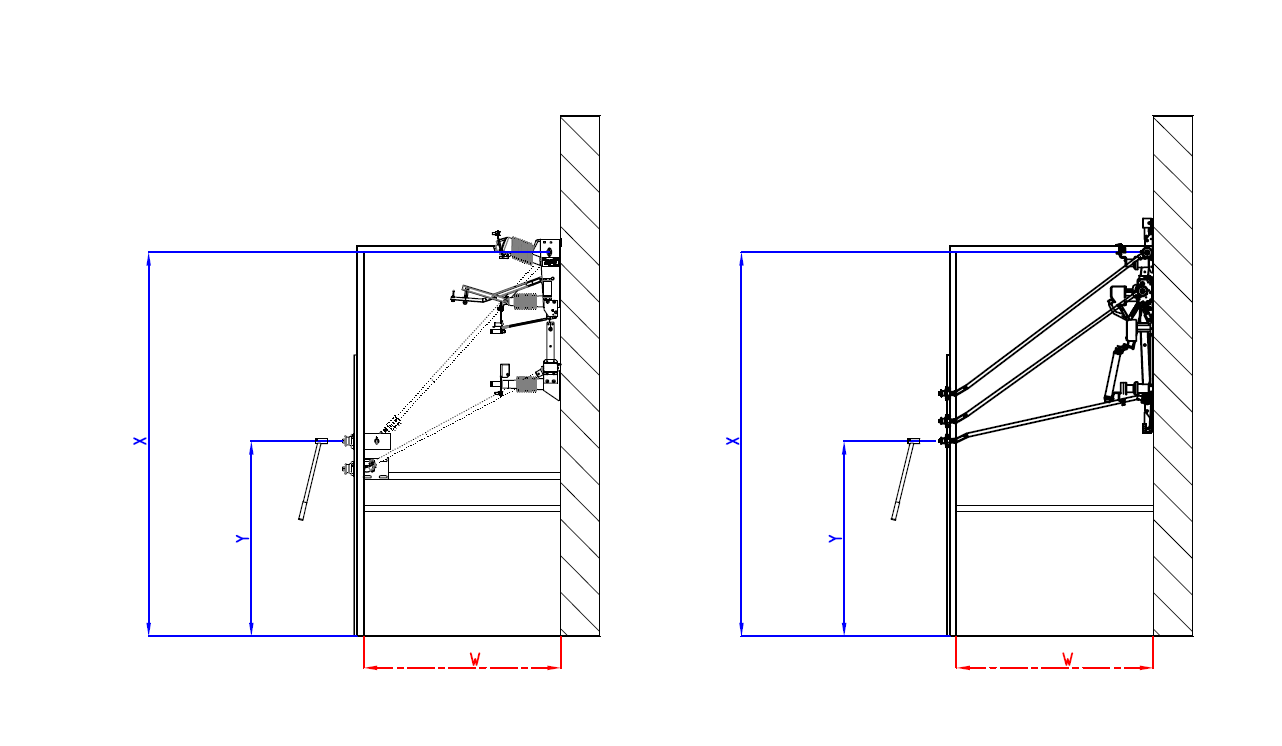 * piedziņas risinājums norādīts informatīvi/ drive solution specified informativelyPielikums Nr2/ Annex No 2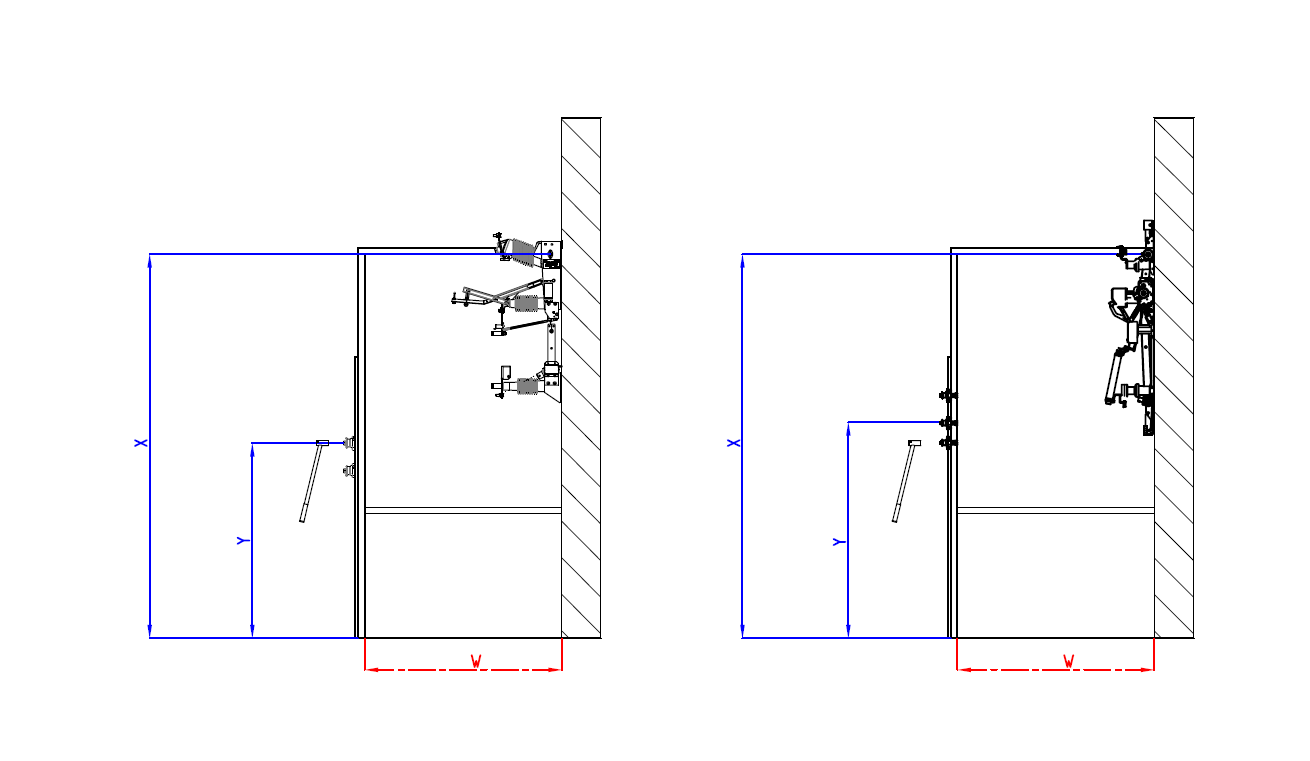 * Piedziņas mehānisma risinājumu piedāvā ražotājs/ drive mechanism solution is provided by the manufacturer**Piedziņas risinājums norādīts informatīvi/ drive solution specified informatively	                   X	                 Y	                WVidēji/Average	3050mm	1196mm	1460mmNr. /NoApraksts/ DescriptionMinimālā tehniskā prasība/ Minimum technical requirementPiedāvātās preces konkrētais tehniskais apraksts/ Specific technical description of the offered productAvots/ SourcePiezīmes/ RemarksVispārīgā informācija/ General informationRažotājs (nosaukums, atrašanās vieta)/ Manufacturer (name and location)Norādīt informāciju/ Specify2602.005 Slodzes slēdzis, iekštipa, 12 kV, 630 A ar zem. nazi kustīgā kontakta pusē, tipveida piedziņa standarta izmēra ligzdām4/ Load break switch for indoor installation, 12 kV, 630 A, with earthing switch on movable contact side, standard drive for standard size socketsTipa apzīmējums/ Type reference 2602.006 Slodzes slēdzis, iekštipa, 12 kV, 630 A ar zem. nažiem kustīgā un fiksētā kontakta pusē, tipveida piedziņa standarta izmēra ligzdām/ Load break switch for indoor installation, 12 kV, 630 A, with earthing switches mounted on moving and fixed contact sides, standard drive for standard size sockets4Tipa apzīmējums/ Type reference2602.013 Slodzes slēdzis, iekštipa, 12 kV, 630 A ar zem. nazi kustīgā kontakta pusē, piedziņa pielāgota nestandarta izmēra ligzdām5/ Load break switch for indoor installation, 12 kV, 630 A, with earthing switch on movable contact side, drive for non-standard size sockets 5  Tipa apzīmējums/ Type reference  2602.014 Slodzes slēdzis, iekštipa, 12 kV, 630 A ar zem. nažiem kustīgā un fiksētā kontakta pusē, komplektācijā ar nestandarta piedziņas komplektu5/ Load break switch for indoor installation, 12 kV, 630 A, with earthing switches mounted on moving and fixed contact sides, drive for non-standard size sockets5  Tipa apzīmējums/ Type referenceParauga piegāde laiks tehniskajai izvērtēšanai (pēc pieprasījuma), darba dienas/ Delivery time for sample technical check (on request), working days15 darba dienas/ 15 working daysStandarti/ StandartsJābūt izgatavotam un testētam saskaņa ar standartu IEC 62271-1, IEC 62271-102, IEC 62271-103 un citiem vispārpieņemtiem standartiem attiecībā uz katru iekārtu veidu. / Manufactured and tested according to IEC 62271-1, IEC 62271-102, IEC 62271-103 and other common standards to each kind of equipmentAtbilst/ ConfirmDokumentācija/ DocumentationIr iesniegts preces attēls, kurš atbilst sekojošām prasībām/An image of the product that meets the following requirements has been submitted:".jpg" vai “.jpeg” formātā/ ".jpg" or ".jpeg" formatizšķiršanas spēja ne mazāka par 2Mpix/ resolution of at least 2Mpixir iespēja redzēt  visu preci un izlasīt visus uzrakstus, marķējumus uz tā/ the complete product can be seen and all the inscriptions markings on it can be readattēls nav papildināts ar reklāmu/ the image does not contain any advertisementAtbilst/ ConfirmPiegādātājs iesniedz instrukciju transportēšanai, uzglabāšanai, montāžai, darbināšanai un ekspluatācijai/ The Applicant provides technical documentation (user manual) for Transport, Storage, installation, operation and maintenanceLV vai ENIesniegta deklarācija ar pielikumiem par atbilstību standartam IEC 62271-1, IEC 62271-102 IEC 62271-103, / Declaration of Conformity with annexes to standard IEC 62271-1, IEC 62271-102 has been submittedAtbilst/ ConfirmPiedāvājumā jāiekļauj tipa testu un/vai produkta sertifikāta kopija. Tipa testu un/vai produkta sertifikātu izsniegusi laboratorija vai sertificēšanas institūcija, kas akreditēta saskaņā ar ES pieņemto akreditācijas kārtību (laboratoriju/institūciju akreditējis viens no Eiropas Akreditācijas kooperācijas (EA) dalībniekiem (http://www.european-accreditation.org/) un atbilst ISO/IEC 17025/17065 standartu prasībām/ Shall be add copy of type test and/or product certificate. Type test and/or product certificate shall be issued by laboratory or certification body accredited in accordance with the accepted EU accreditation procedure (laboratory/certification body have been accredited by a member of the European Co-operation for Accreditation (EA) (http://www.european-accreditation.org/) and compliant with the requirements of ISO/IEC 17025/17065 standard.Atbilst/ ConfirmVides nosacījumi/ Environmental conditionsMinimālā darba temperatūra/ Lowest working temperature-25°CMaksimālā darba temperatūra/ Highest temperature +40°CNominālais mitrums/ Relative humidityLīdz 90%/up to 90%Apkalpošanas vides klase atbilstoši IEC 62271-304:2008 /Service condition class acc. IEC/TS 62271-304:2008	Class 1Uzstādīšanai telpā/ For indoor installationAtbilst/ ConfirmTehniskā informācija/ Technical informationNominālais spriegums/ Rated voltage12 kVDarba spriegums/ Operating voltage10 kVNomināla frekvence/ Rated frequency50 HzNomināla strāva / Rated current630ANomināla atslēgtspēja/ Rated breaking capacities:Kabeļa līnijas uzlādes strāva/ cable line charging current40AGaisvadu līnijas uzlādes strāva/ overhead line charging current40AGalvenokārt aktīvās slodzes strāva/ Mainly active load current630AZemesslēguma strāva/ Earth fault current40ANomināla īsslēguma ieslēgtspēja/ Rated short circuit making capacityNorādīt informāciju/ SpecifyElektrodinamiskās izturības nomināla strāva/ Rated peak withstand current40 kAĪslaicīgā termoizturības strāva/ Short time withstand current:3 sec.12.5 kA1 sec.20 kATīkla frekvences izturspriegums 50Hz 1 min./ Power frequency withstand voltage 50 hZ 1 min.:Uz zemi un starp poliem/ to earth and between poles28 kVPār izolācijas attālumu/ across isolating distance32 kVIzturspriegums 1.2/50ms/ Impulse withstand voltage 1.2/50ms:Uz zemi un starp poliem/ to earth and between poles75 kVPār izolācijas attālumu/ across isolating distance85 kVPolu attālums/ Pole distance (Pielikums Nr.1, Nr.2/ Annex No.1, No.2)210 mmMehāniskā izturības klase saskaņā ar IEC 62271-103/ Mechanical endurance class according to IEC 62271-103M1Elektriska izturības klase/ Electrical endurance class:Slēdža izturības klase saskaņā ar IEC 62271-103/ Switch class according to IEC 62271-103E3Zemētajslēdža izturības klase saskaņā ar IEC 62271-102/ Earting switch class according to IEC 62271-102E0Kapacitīvā komutācijas klase atbilstoši IEC 62271-103 / Capacitive switching classNorādīt informāciju/ SpecifyAttālums strāvas noplūdei pa izolatora virsmu, mm/ Insulator creepage distance mm.Norādīt informāciju/ SpecifyIdentifikācijas plāksnei jābūt laikapstakļu un korozijas izturīga saskaņa ar IEC 62271-1, iekļaujot obligātās vērtības saskaņa ar IEC 62271-102 un IEC 62271-103/ Nameplate shall be weather-proof and corrosion-proof according IEC 62271-1, including mandatory values according IEC 62271-102 and IEC 62271-103Atbilst/ ConfirmObligātās vērtības saskaņā ar IEC 62271-102 un IEC 62271-103 jāiekļauj tehniskajā dokumentācijā: ražotājs, tipa apzīmējums, instrukciju grāmatas atsauce, standarta atsauce, klases, sērijas numurs, izgatavošanas gads, Ur, Up, Ud, Ir, Iload, Icc, Ilc, Ief1, Iload, Ik, Er, Mr,,m./ Mandatory values according IEC 62271-102 and IEC 62271-103 must be included in technical documentation : manufacturer, designation of type, instruction book reference, reference of standard, classes,  serial number, year of manufacture, Ur, Up, Ud, Ir, Iload, Icc, Ilc, Ief1, Iload, Ik, Er, Mr,,m.Atbilst/ ConfirmKonstrukcija/ ConstructionTrīs polu konstrukcija/ Three pole designAtbilst/ ConfirmPilnība nokomplektēta slēdža svars, kg/ Mass of complete switch, kg	Norādīt informāciju/ SpecifyAbpusēji (kreisās un labās puses) darbināms slodzes slēdzis ar atsperes enerģijas darbības mehānismu (ar divām atsperēm - aizvērtam slēdzim atvēršanas atspere vienmēr ir nospriegota)/ Both (left and right) hand side operated load interrupter switch with stored spring energy operating mechanism (with two springs – a closed switch always has the opening spring charged) Atbilst/ ConfirmDarbināms ar rokturi/handle operatedAtbilst/ Confirmar zemētājslēdzi, kas montēts kustīgā kontakta pusē (standarta izpildījumā divi zemētājslēdži  vai montāža fiksētā kontakta pusē pēc pieprasījuma); / with earthing switch mounted on moving contact side (as standard, two earthing switches or montage on fixed contact side on request)Atbilst/ ConfirmAr roku darbināmu mehānismu galvenajiem un zemētājslēdžiem, tostarp divi darbības rokturi/ with hand operating mechanism for main and earthing switches, including two operating handlesAtbilst/ Confirmar ievadiem kabeļu pievienojumam ar kabeļkurpēm, divi kabeļi (max 2 (3×240 mm2)) vienam pievienojumam/ with bushings for cable connection with cable lugs, two cables (max 3×240 mm2) per one connectionAtbilst/ ConfirmKonstruēts kabeļu tīklam ar kompensētu, izolētu vai zemas pretestības neitrāli/ Designed for cable network with resonant, isolated or low resistance earthed neutralAtbilst/ ConfirmPiemērots pievienotā kabeļa testēšanai saskaņā ar IEC-60502, neatvienojot kabeli/ Suitable for connected cable testing according to IEC-60502 without cable disconnectionAtbilst/ ConfirmIzolatoru tips: Polimērs (norādot tipu)/ Insulator type: Polymer (specify type)Atbilst /Norādīt informāciju/ Confirm /SpecifySlodzes slēdžu konstrukcijas shēma (Pielikums Nr.1.; Nr.2.; / Load break switch construction (Annex No.1.; No.2)Atbilst/ Confirm     X      Y     WVidējiAverage2347mm1377mm1325mmNr./ NoApraksts/ DescriptionPreces nosaukums pasūtīšanai / Item name for orderingPreces cena / Item price 2602.005 Slodzes slēdzis, iekštipa, 12 kV, 630 A ar zem. nazi kustīgā kontakta pusē, tipveida piedziņa standarta izmēra ligzdām/ Load break switch for indoor installation, 12 kV, 630 A, with earthing switch on movable contact side, standard drive for standard size sockets2602.006 Slodzes slēdzis, iekštipa, 12 kV, 630 A ar zem. nažiem kustīgā un fiksētā kontakta pusē, tipveida piedziņa standarta izmēra ligzdām/ Load break switch for indoor installation, 12 kV, 630 A, with earthing switches mounted on moving and fixed contact sides, standard drive for standard size socketsNr./ NoApraksts/ DescriptionPreces nosaukums pasūtīšanai / Item name for orderingPreces cena / Item price 2602.013 Slodzes slēdzis, iekštipa, 12 kV, 630 A ar zem. nazi kustīgā kontakta pusē, piedziņa pielāgota nestandarta izmēra ligzdām/ Load break switch for indoor installation, 12 kV, 630 A, with earthing switch on movable contact side, drive for non-standard size sockets   2602.014 Slodzes slēdzis, iekštipa, 12 kV, 630 A ar zem. nažiem kustīgā un fiksētā kontakta pusē, komplektācijā ar nestandarta piedziņas komplektu/ Load break switch for indoor installation, 12 kV, 630 A, with earthing switches mounted on moving and fixed contact sides, drive for non-standard size sockets  